Lead study group activities on integrated broadband cable and television networksSince the last TSAG meeting in September 2019, where Study Group 9 reported its fourth meeting on 6–13 June 2019 in Geneva, Switzerland, SG9 did not meet as a whole Study Group. In fact the fifth SG9 meeting is planned 16-23 April 2020 in Tokyo, Japan.So, the latest SG9 Report on Lead activities, as found in TSAG-TD480 is still factual and the ITU-T membership can make reference to it. TAP approval process of ITU-T J.1012 – J.1015 and J.1015.1 In regards to the approval process of the five draft Recommendations ITU-T J.1012 – J.1015 and J.1015.1 (see TSAG-TD480 for more details), SG9 has held a number of interim meetings (including informal meetings) of Question 2/9 which progressed discussion aiming to achieve consensus at next SG9 meeting in Japan.The following interim Rapporteurs’ groups meetings for Question 2/9 were held since last SG9 meeting in June 2019: The following interim Rapporteurs’ groups meeting for Question 2/9 is planned before next SG9 meeting, planned in April in Japan: More information can be found in the SG9 Rapporteur meetings page:https://www.itu.int/net/ITU-T/lists/rgm.aspx?Group=9&type=interimSG9 restructuring in view of WTSA-20SG9 organized the WTSA preparatory session on 2-6 September 2019 in Guangzhou, China:–	Special session on WTSA 20 restructuring (2-6 September 2019)The meeting in Guangzhou was an occasion to start brainstorming on the future of SG9 to be proposed to WTSA-20. Initial contributions in this regards are available at the share point site. More discussion will be done in an additional interim e-meeting planned 18-19 February 2020:–	2nd Special session on WTSA-20 restructuring (18-19 February 2020)More information on the 2nd special session can be found at: https://www.itu.int/net/itu-t/lists/rgmdetails.aspx?id=9888&Group=9Contributions to the 2nd special session should be posted in the related SharePoint.__________________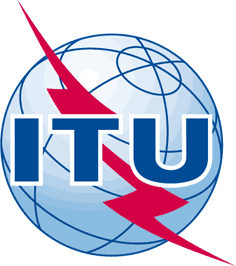 INTERNATIONAL TELECOMMUNICATION UNIONTELECOMMUNICATION
STANDARDIZATION SECTORSTUDY PERIOD 2017-2020INTERNATIONAL TELECOMMUNICATION UNIONTELECOMMUNICATION
STANDARDIZATION SECTORSTUDY PERIOD 2017-2020INTERNATIONAL TELECOMMUNICATION UNIONTELECOMMUNICATION
STANDARDIZATION SECTORSTUDY PERIOD 2017-2020TSAG-TD719TSAG-TD719INTERNATIONAL TELECOMMUNICATION UNIONTELECOMMUNICATION
STANDARDIZATION SECTORSTUDY PERIOD 2017-2020INTERNATIONAL TELECOMMUNICATION UNIONTELECOMMUNICATION
STANDARDIZATION SECTORSTUDY PERIOD 2017-2020INTERNATIONAL TELECOMMUNICATION UNIONTELECOMMUNICATION
STANDARDIZATION SECTORSTUDY PERIOD 2017-2020TSAGTSAGINTERNATIONAL TELECOMMUNICATION UNIONTELECOMMUNICATION
STANDARDIZATION SECTORSTUDY PERIOD 2017-2020INTERNATIONAL TELECOMMUNICATION UNIONTELECOMMUNICATION
STANDARDIZATION SECTORSTUDY PERIOD 2017-2020INTERNATIONAL TELECOMMUNICATION UNIONTELECOMMUNICATION
STANDARDIZATION SECTORSTUDY PERIOD 2017-2020Original: EnglishOriginal: EnglishQuestion(s):Question(s):Question(s):N/AGeneva, 10-14 February 2020Geneva, 10-14 February 2020TDTDTDTDTDTDSource:Source:Source:Chairman, ITU-T SG9Chairman, ITU-T SG9Chairman, ITU-T SG9Title:Title:Title:ITU-T SG9 Lead Study Group ReportITU-T SG9 Lead Study Group ReportITU-T SG9 Lead Study Group ReportPurpose:Purpose:Purpose:InformationInformationInformationContact:Contact:Keywords:Abstract:DatePlace / HostTerms of reference02-06 September 2019Guangzhou, China- Review and discuss the final updated draft versions of J.1012, J.1014, J.101504 November, 2019e-meeting- Review and discuss the final updated draft versions of J.1012, J.1013, J.1014, J.1015, J.1015.1 and related outputs from the previous informal meetings (Sept-Bonn and 31 Oct e-meeting)10 December, 2019e-meeting- Review and discuss the final updated draft versions of J.1012, J.1013, J.1014, J.1015, J.1015.1 and related outputs from the previous informal e-meetings (5 Dec 2019)DatePlace / HostTerms of reference15 January, 20207AM-9AM (Geneva Time)e-meeting- Make progress of J.twoway-dcas-part15 February, 20201st session: 2AM-4AM (Geneva Time)2nd session: 7AM-9AM (Geneva Time)e-meeting- Make progress of J.twoway-dcas-part1 (1st session)- Review and discuss the final updated draft versions of J.1012, J.1014, J.1015 (2nd session)